נספח 3: בקשה לחידוש השנתי של הטבת המס לרכב אשכול בבעלות מורה דרך שם פרטי: _________________ שם משפחה:_____________________  מס' ת.ז:. _________________  מספר רישיון מורה-דרך_______________ כתובת: ___________________________________ מיקוד:_____________  טלפון: _____________ טלפון נייד: ___________ דוא"ל:__________________  מס' הרכב: ________________ דגם: _________________ שנת ייצור:_____ _____ 1. אני מורה/ת דרך המבקש/ת בזאת אישור לחידוש הטבת המס לרכב האשכול שבבעלותי (להלן – "הרכב"), בהתאם לנוהל לאישור רכישת והחזקת רכב אשכול בהטבת מס (להלן" הנוהל"). הריני מצהיר/ה בזאת כי: הרכב עומד בכל דרישות הרישוי וההפעלה לרכב אשכול. אני בעל/ת רישיון נהיגה תקף ברכב ציבורי, מס' הרישיון.__________  אני בעל/ת רישיון מורה דרך תקף שמספרו _________ ואני רשאי/ת להדריך על פיו בשפות הבאות:.__________________  עבודתי בהדרכת תיירי חוץ מהווה את עיסוקי העיקרי. הרכב שימש בפועל להפעלת סיורים מודרכים לתיירי חוץ ____ ימים במהלך השנה הקלנדרית שלפני הגשת הבקשה. במקרה שהרכב הוחלף במהלך השנה הקלנדרית שלפני הגשת הבקשה: הרכב שהיה בבעלותי עד לתאריך ________ שימש בפועל להפעלת סיורים מודרכים לתיירי חוץ ____ ימים במהלך תקופה זו. הרכב שרכשתי בתאריך __________ שימש בפועל להפעלת סיורים מודרכים לתיירי חוץ ____ ימים במהלך התקופה מיום הרכישה ועד לסוף השנה. מספר	 הקילומטרים	 במונה	 הקילומטרים	 של	 הרכב	 נכון	 ליום	 הגשת	 הבקשה הוא:.___________ הריני מצרף/ת בזאת לבקשתי:  אישור רואה חשבון /יועץ מס לגבי ימי העבודה של הרכב, כמפורט בסעיף 6.2 לנוהל, על פי הנוסח בנספח 6. 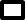 הריני מתחייב/ת ומצהיר/ה בזה: לקיים את כל האמור בנוהל, לרבות מספר ימי עבודה מינימלי של הרכב בהסעת והדרכת תיירי חוץ, כאמור בסעיף 4.2.3 לנוהל, ושיתוף פעולה לעניין בדיקה ופיקוח על קיום תנאי הנוהל ,כאמור בסעיף 7 לנוהל. ידוע לי כי במידה ולא אעמוד בתנאי הנוהל תבוטל הטבת המס, ויהיה עלי לשלם את מלוא המס שיחול על הרכב. תאריך:______________                חתימה_______________ נספח 6: אישור רואה חשבון/יועץ מס בדבר ביצוע סיורים לתיירים מחו"ל ברכב אשכול על פי נוהל לאישור רכישת והחזקת רכב אשכול בהטבת מס (להלן – "הנוהל")תאריך: ____________הנדון: חוות דעת בנוגע לדו"ח של מורה הדרך/התאגיד בנוגע לרשימת הסיורים שבוצעו לשנת ____ לבקשת מורה דרך / תאגיד ______________________, בעל רכב אשכול מס'_____________, בדקנו את פירוט "רשימת הסיורים" (להלן – "הרשימה") של הרכב, כמוגדר בסעיף 6  לנוהל, לתקופה מיום _________ עד ליום _________ . בדקנו כי מספר העוסק או החברה המופיעים על הרשימה מתאימים למספר הרשום במע"מ או אצל רשם החברות. ערכנו את ביקורתנו בהתאם לתקני ביקורת מקובלים. על-פי תקנים אלה נדרש מאתנו לתכנן את הביקורת ולבצעה במטרה להשיג מידה סבירה של בטחון שאין ברשימה הנ"ל הצגה מטעה מהותית. הביקורת כוללת בדיקה מדגמית ובדיקת סבירות של ראיות התומכות במידע שברשימה. אנו סבורים שביקורתנו מספקת בסיס נאות לחוות דעתנו.המצורף בזאת ומסומן בחותמת משרדנו לשם זיהוי בלבד. דוח זה הינו באחריות מורה הדרך/תאגיד. אחריותנו היא לחוות דעה על הדוח בהתבסס על ביקורתנו. "רשימת הסיורים" מסומנת בחותמתנו לשם זיהוי. לדעתנו: הרשימה תואמת, מכל הבחינות המהותיות, את הרשומות והאסמכתאות עליהם התבססה. מספר ימי העבודה, כמוגדר בנוהל, שביצע הרכב הנ"ל בתקופה המצוינת לעיל הינו ________ ימי עבודה. תאריך: ______________       חתימת רואה החשבון/יועץ המס וחותמת:_____________________ 